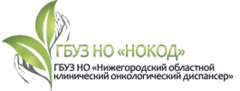 Государственное бюджетное учреждение здравоохранения Нижегородской области «Нижегородский областной клинический онкологический диспансер» В связи с расширением штата в ГБУЗ НО НОКОД требуется Медицинская сестра палатная  (радиологическое отделение)  в стационар №2 (Анкудиновское шоссе)Должностные обязанности:1. Осуществление ухода за больными, кормление;2. Постановка в/м, п/к и инъекций, постановка в/ф катетера, взятие крови из вены, постановка клизм и др. манипуляции;3. Выполнение назначений лечащим врачом манипуляций;4. Прием и размещение в палату вновь поступивших больных, проверка качества их санитарной обработки.5. осуществление транспортировки больныхТребования1. Образование - среднее профессиональное, по специальности: "Лечебное дело" или "Сестринское дело"2. Наличие действующего сертификата по специальности: "Сестринское дело"4. доброжелательность, обучаемость, желание работать.Работать в одном из крупнейших государственных учреждений Нижегородской области престижно!У нас вы найдете стабильность, надежность, взаимное доверие, соблюдение закона, доброе отношение!Мы предлагаем:1. Оформление в соответствии с Трудовым кодексом РФ;2. Обязательное социальное страхование в соответствии с законодательством РФ;3. Ежегодный оплачиваемый отпуск 28 календарных дней + дополнительный оплачиваемый отпуск 14 к/д;4. Расширенный соц. пакет5. Работа по графику: сутки через трое с ночными сменамиКонтактное лицо: специалист по кадрам Яблочкова Любовь ВладимировнаКонтактный номер телефона 831-282-16-24 (810), kadry3@nnood.ru